Приложение 16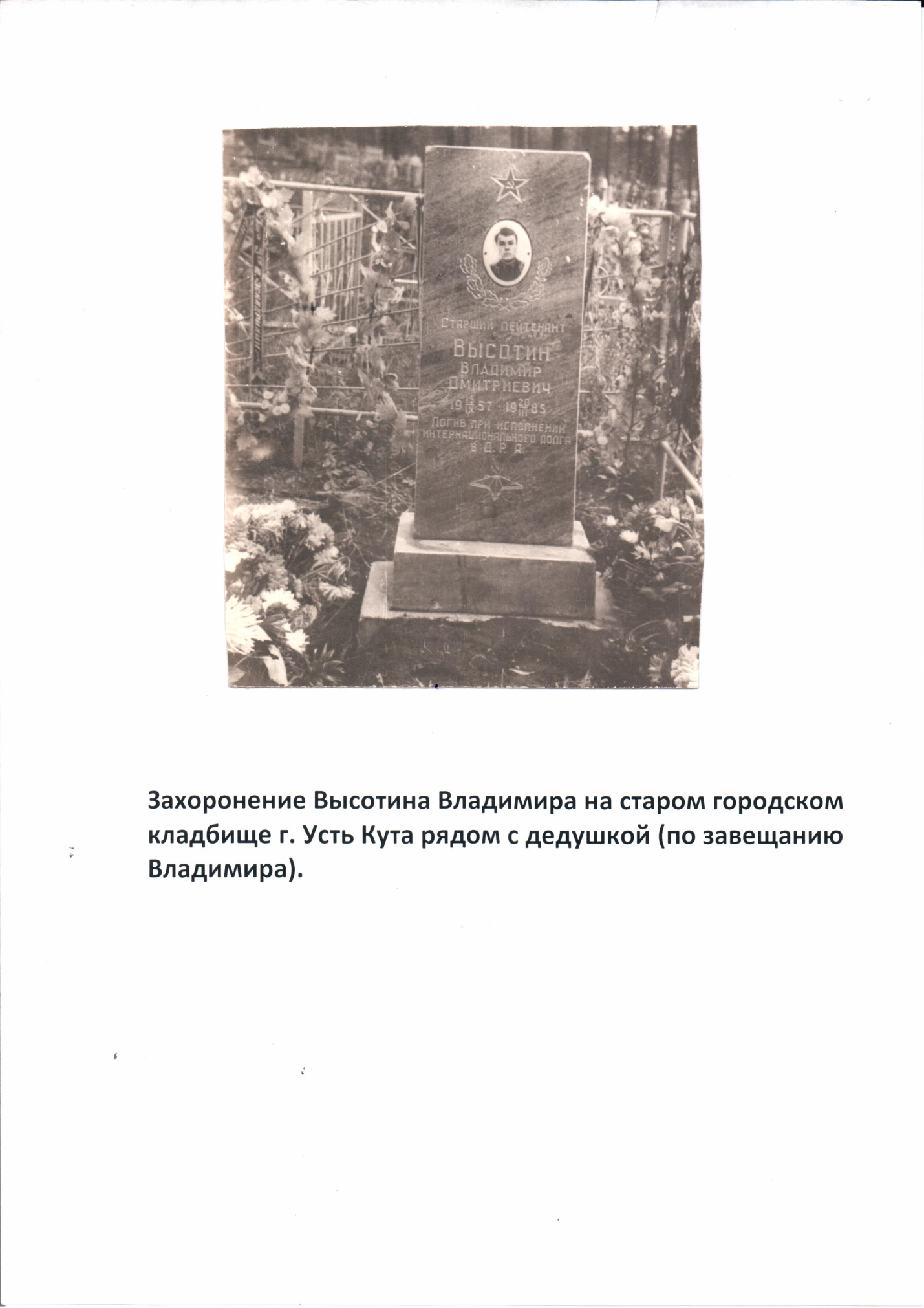 